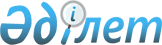 О районном бюджете Илийского района на 2015-2017 годы
					
			Утративший силу
			
			
		
					Решение Илийского районного маслихата Алматинской области от 19 декабря 2014 года № 42-190. Зарегистрировано Департаментом юстиции Алматинской области 29 декабря 2014 года № 2982. Утратило силу решением Илийского районного маслихата Алматинской области от 8 июля 2016 года № 5-28
      Сноска. Утратило силу решением Илийского районного маслихата Алматинской области от 08.07.2016 № 5-28 (вступает в силу с момента опубликования).

      Примечание РЦПИ.

      В тексте документа сохранена пунктуация и орфография оригинала.
      В соответствии с пунктом 2 статьи 9 Бюджетного Кодекса Республики Казахстан от 4 декабря 2008 года, подпунктом 1) пункта 1 статьи 6 Закона Республики Казахстан от 23 января 2001 года "О местном государственном управлении и самоуправлении в Республике Казахстан" маслихат Илийского района РЕШИЛ:
      1. Утвердить районный бюджет Илийского района на 2015-2017 годы согласно  приложениям 1, 2 и 3 соответственно, в том числе на 2015 год в следующих объемах:
      1) доходы 69 285 461 тысячи тенге, в том числе:

      налоговые поступления 60 719 908 тысячи тенге;

      неналоговые поступления 25 600 тысяч тенге;

      поступления от продажи основного капитала 300 000 тысяч тенге;

      поступления трансфертов 8 239 953 тысяч тенге, в том числе:

      целевые текущие трансферты 3 241 801 тысяч тенге;

      целевые трансферты на развитие 4 998 152 тысяч тенге;

      2) затраты 71 838 057 тысяч тенге, в том числе:

      бюджетные изъятия 55 813 370 тысяч тенге;

      3) чистое бюджетное кредитование 50 960 тысяч тенге, в том числе:

      бюджетные кредиты 68 379 тысячи тенге;

      погашение бюджетных кредитов 17 419 тысяч тенге;

      4) сальдо по операциям с финансовыми активами 4 000 тысяч тенге;

      5) дефицит (профицит) бюджета (-) 2 607 556 тысячи тенге;


      6) финансирование дефицита (использование профицита) бюджета 2 607 556 тысяч тенге.
      Сноска. Пункт 1 в редакции решения Илийского районного маслихата Алматинской области от 09.12.2015 № 51-240 (вводится в действие с 01.01.2015).


      2. Утвердить резерв местного исполнительного органа района на 2015 год в сумме 22 712 тысяч тенге.
      3. Утвердить перечень местных бюджетных программ, не подлежащих секвестированию в процессе исполнения районного бюджета на 2015 год согласно  приложению 4.
      4. Контроль за исполнением настоящего решения возложить на постоянную комиссию районного маслихата "По вопросам бюджета, социально-экономического развития, транспорта, строительства, связи, промышленности, сельского хозяйства, земельных отношений и предпринимательства".
      4-1. Учесть, что в районном бюджете на 2015 год предусмотрены трансферты органам местного самоуправления в сумме 19 637 тысяч тенге, согласно приложению 5.


      Акимам сельских округов обеспечить эффективное использование бюджетных средств, поступающих на контольный счет наличности местного самоуправления.
      Сноска. Решение дополнено пунктом 4-1 в соответствии с решением Илийского районного маслихата Алматинской области от 06.11.2015 № 50-234 (вводится в действие с 01.01.2015).


      5. Настоящее решение вступает в силу с 1 января 2015 года. Районный бюджет Илийского района на 2015 год
      Сноска. Приложение 1 в редакции решения Илийского районного маслихата Алматинской области от 09.12.2015 № 51-240 (вводится в действие с 01.01.2015). Районный бюджет Илийского района на 2016 год Районный бюджет Илийского района на 2017 год Перечень районных бюджетных программ, не подлежащих секвестру в процессе исполнения районного бюджета на 2015 год Распределение трансфертов органам местного самоуправления
					© 2012. РГП на ПХВ «Институт законодательства и правовой информации Республики Казахстан» Министерства юстиции Республики Казахстан
				
      Председатель сессии

Б.Сулейменова

      И.о. секретаря районного

      маслихата

В.Батыр
Приложение 1 утвержденное решением маслихата Илийского района от 19 декабря 2014 года № 42-190 "О районном бюджете Илийского района на 2015-2017 годы"
Категория
Категория
Категория
Категория
Категория
Сумма (тысяч тенге)
Класс
Класс
Класс
Класс
Сумма (тысяч тенге)
Подкласс
Подкласс
Подкласс
Сумма (тысяч тенге)
Специфика
Специфика
Сумма (тысяч тенге)
Наименование
Сумма (тысяч тенге)
І. Доходы
69 285 461
1
Налоговые поступления
60 719 908
01
Подоходный налог
3 472 525
2
Индивидуальный подоходный налог
3 472 525
03
Социальный налог
2 226 038
1
Социальный налог
2 226 038
04
Hалоги на собственность
2 195 317
1
Hалоги на имущество
1 777 800
3
Земельный налог
69 431
4
Hалог на транспортные средства
344 286
5
Единый земельный налог
3 800
05
Внутренние налоги на товары, работы и услуги
52 767 028
2
Акцизы
52 653 728
3
Поступления за использование природных и других ресурсов
9 000
4
Сборы за ведение предпринимательской и профессиональной деятельности
100 000
5
Налог на игорный бизнес
4 300
08
Обязательные платежи, взимаемые за совершение юридически значимых действий и (или) выдачу документов уполномоченными на то государственными органами или должностными лицами
59 000
1
Государственная пошлина
59 000
2
Неналоговые поступления
25 600
01
Доходы от государственной собственности
8 000
5
Доходы от аренды имущества, находящегося в государственной собственности
8 000
04
Штрафы, пени, санкции, взыскания, налагаемые государственными учреждениями, финансируемыми из государственного бюджета, а также содержащимися и финансируемыми из бюджета (сметы расходов) Национального Банка Республики Казахстан 
6 500
1
Штрафы, пени, санкции, взыскания, налагаемые государственными учреждениями, финансируемыми из государственного бюджета, а также содержащимися и финансируемыми из бюджета (сметы расходов) Национального Банка Республики Казахстан, за исключением поступлений от организаций нефтяного сектора 
6 500
06
Прочие неналоговые поступления
11 100
1
Прочие неналоговые поступления
11 100
3
Поступления от продажи основного капитала
300 000
03
Продажа земли и нематериальных активов
300 000
1
Продажа земли
300 000
4
Поступления трансфертов 
8 239 953
02
Трансферты из вышестоящих органов государственного управления
8 239 953
2
Трансферты из областного бюджета
8 239 953
Функциональная группа
Функциональная группа
Функциональная группа
Функциональная группа
Функциональная группа
Функциональная группа
Сумма (тысяч тенге)
Функциональная подгруппа
Функциональная подгруппа
Функциональная подгруппа
Функциональная подгруппа
Функциональная подгруппа
Сумма (тысяч тенге)
Администратор бюджетных программ
Администратор бюджетных программ
Администратор бюджетных программ
Администратор бюджетных программ
Сумма (тысяч тенге)
Программа
Программа
Программа
Сумма (тысяч тенге)
Подпрограмма
Подпрограмма
Сумма (тысяч тенге)
Наименование
Сумма (тысяч тенге)
ІІ. Затраты
71 838 057
01
Государственные услуги общего характера
400 728
1
Представительные, исполнительные и другие органы, выполняющие общие функции государственного управления
362 138
112
Аппарат маслихата района (города областного значения)
15 156
001
Услуги по обеспечению деятельности маслихата района (города областного значения)
14 856
003
Капитальные расходы государственного органа
300
122
Аппарат акима района (города областного значения)
114 708
001
Услуги по обеспечению деятельности акима района (города областного значения)
106 649
003
Капитальные расходы государственного органа
8 059
123
Аппарат акима района в городе, города районного значения, поселка, села, сельского округа
232 274
001
Услуги по обеспечению деятельности акима района в городе, города районного значения, поселка, села, сельского округа
221 793
022
Капитальные расходы государственного органа
10 481
2
Финансовая деятельность
16 807
452
Отдел финансов района (города областного значения)
16 807
001
Услуги по реализации государственной политики в области исполнения бюджета и управления коммунальной собственностью района (города областного значения)
12 908
003
Проведение оценки имущества в целях налогообложения
2 339
010
Приватизация, управление коммунальным имуществом, постприватизационная деятельность и регулирование споров, связанных с этим
1 080
018
Капитальные расходы государственного органа
480
5
Планирование и статистическая деятельность
21 783
453
Отдел экономики и бюджетного планирования района (города областного значения)
21 783
001
Услуги по реализации государственной политики в области формирования и развития экономической политики, системы государственного планирования
20 633
004
Капитальные расходы государственного органа
1 150
02
Оборона
4 382
1
Военные нужды
2 727
122
Аппарат акима района (города областного значения)
2 727
005
Мероприятия в рамках исполнения всеобщей воинской обязанности
2 727
2
Организация работы по чрезвычайным ситуациям
1 655
122
Аппарат акима района (города областного значения)
1 655
006
Предупреждение и ликвидация чрезвычайных ситуаций масштаба района (города областного значения)
400
007
Мероприятия по профилактике и тушению степных пожаров районного (городского) масштаба, а также пожаров в населенных пунктах, в которых не созданы органы государственной противопожарной службы
1 255
03
Общественный порядок, безопасность, правовая, судебная, уголовно-исполнительная деятельность
3 755
9
Прочие услуги в области общественного порядка и безопасности
3 755
485
Отдел пассажирского транспорта и автомобильных дорог района (города областного значения)
3 755
021
Обеспечение безопасности дорожного движения в населенных пунктах
3 755
04
Образование
11 506 242
1
Дошкольное воспитание и обучение
1 050 423
464
Отдел образования района (города областного значения)
1 050 423
009
Обеспечение деятельности организаций дошкольного воспитания и обучения
209 257
040
Реализация государственного образовательного заказа в дошкольных организациях образования
841 166
2
Начальное, основное среднее и общее среднее образование
5 315 724
123
Аппарат акима района в городе, города районного значения, поселка, села, сельского округа
47 961
005
Организация бесплатного подвоза учащихся до школы и обратно в сельской местности
47 961
464
Отдел образования района (города областного значения)
5 216 763
003
Общеобразовательное обучение
5 185 765
006
Дополнительное образование для детей
30 998
465
Отдел физической культуры и спорта района (города областного значения)
51 000
017
Дополнительное образование для детей и юношества по спорту
51 000
9
Прочие услуги в области образования
5 140 095
464
Отдел образования района (города областного значения)
1 305 504
001
Услуги по реализации государственной политики на местном уровне в области образования
17 509
004
Информатизация системы образования в государственных учреждениях образования района (города областного значения)
32 280
005
Приобретение и доставка учебников, учебно-методических комплексов для государственных учреждений образования района (города областного значения)
273 816
007
Проведение школьных олимпиад, внешкольных мероприятий и конкурсов районного (городского) масштаба
2 000
012
Капитальные расходы государственного органа
450
015
Ежемесячная выплата денежных средств опекунам (попечителям) на содержание ребенка-сироты (детей-сирот), и ребенка (детей), оставшегося без попечения родителей
63 566
067
Капитальные расходы подведомственных государственных учреждений и организаций
915 883
467
Отдел строительства района (города областного значения)
3 834 591
037
Строительство и реконструкция объектов образования
3 834 591
06
Социальная помощь и социальное обеспечение
368 606
1
Социальное обеспечение
1 217
464
Отдел образования района (города областного значения)
1 217
030
Содержание ребенка (детей), переданного патронатным воспитателям
1 217
2
Социальная помощь
329 124
451
Отдел занятости и социальных программ района (города областного значения)
329 124
002
Программа занятости
62 034
004
Оказание социальной помощи на приобретение топлива специалистам здравоохранения, образования, социального обеспечения, культуры, спорта и ветеринарии в сельской местности в соответствии с законодательством Республики Казахстан
35 676
005
Государственная адресная социальная помощь
3 640
006
Оказание жилищной помощи
19 350
007
Социальная помощь отдельным категориям нуждающихся граждан по решениям местных представительных органов
25 210
010
Материальное обеспечение детей-инвалидов, воспитывающихся и обучающихся на дому
4 281
014
Оказание социальной помощи нуждающимся гражданам на дому
53 111
016
Государственные пособия на детей до 18 лет
57 782
017
Обеспечение нуждающихся инвалидов обязательными гигиеническими средствами и предоставление услуг специалистами жестового языка, индивидуальными помощниками в соответствии с индивидуальной программой реабилитации инвалида
30 838
052
Проведение мероприятий, посвященных семидесятилетию Победы в Великой Отечественной войне
37 202
9
Прочие услуги в области социальной помощи и социального обеспечения
38 265
451
Отдел занятости и социальных программ района (города областного значения)
36 710
001
Услуги по реализации государственной политики на местном уровне в области обеспечения занятости и реализации социальных программ для населения
31 274
011
Оплата услуг по зачислению, выплате и доставке пособий и других социальных выплат
3 147
021
Капитальные расходы государственного органа
500
050
Реализация Плана мероприятий по обеспечению прав и улучшению качества жизни инвалидов
1 789
485
Отдел пассажирского транспорта и автомобильных дорог района (города областного значения)
1 555
050
Реализация Плана мероприятий по обеспечению прав и улучшению качества жизни инвалидов
1 555
07
Жилищно-коммунальное хозяйство
1 914 120
1
Жилищное хозяйство
847 459
463
Отдел земельных отношений района (города областного значения)
79 845
016
Изъятие земельных участков для государственных нужд 
79 845
467
Отдел строительства района (города областного значения)
571 261
003
Проектирование и (или) строительство, реконструкция жилья коммунального жилищного фонда
312 585
004
Проектирование, развитие и (или) обустройство инженерно-коммуникационной инфраструктуры
258 676
487
Отдел жилищно-коммунального хозяйства и жилищной инспекции района (города областного значения)
196 353
001
Услуги по реализации государственной политики на местном уровне в области жилищно-коммунального хозяйства и жилищного фонда
8 265
003
Капитальные расходы государственного органа
583
006
Обеспечение жильем отдельных категорий граждан
183 016
041
Ремонт и благоустройство объектов в рамках развития городов и сельских населенных пунктов по Дорожной карте занятости 2020
4 489
2
Коммунальное хозяйство
575 265
487
Отдел жилищно-коммунального хозяйства и жилищной инспекции района (города областного значения)
575 265
016
Функционирование системы водоснабжения и водоотведения
7 000
028
Развитие коммунального хозяйства
283 494
058
Развитие системы водоснабжения и водоотведения в сельских населенных пунктах
284 771
3
Благоустройство населенных пунктов
491 396
123
Аппарат акима района в городе, города районного значения, поселка, села, сельского округа
449 396
008
Освещение улиц населенных пунктов
38 912
009
Обеспечение санитарии населенных пунктов
14 483
010
Содержание мест захоронений и погребение безродных
1 800
011
Благоустройство и озеленение населенных пунктов
394 201
487
Отдел жилищно-коммунального хозяйства и жилищной инспекции района (города областного значения)
42 000
030
Благоустройство и озеленение населенных пунктов
42 000
08
Культура, спорт, туризм и информационное пространство
153 027
1
Деятельность в области культуры
60 276
455
Отдел культуры и развития языков района (города областного значения)
60 276
003
Поддержка культурно-досуговой работы
60 276
2
Спорт
15 181
465
Отдел физической культуры и спорта района (города областного значения)
15 181
001
Услуги по реализации государственной политики на местном уровне в сфере физической культуры и спорта
6 234
004
Капитальные расходы государственного органа 
300
006
Проведение спортивных соревнований на районном (города областного значения) уровне
3 703
007
Подготовка и участие членов сборных команд района (города областного значения) по различным видам спорта на областных спортивных соревнованиях
4 944
3
Информационное пространство
40 488
455
Отдел культуры и развития языков района (города областного значения)
39 588
006
Функционирование районных (городских) библиотек
34 009
007
Развитие государственного языка и других языков народа Казахстана
5 579
456
Отдел внутренней политики района (города областного значения)
900
002
Услуги по проведению государственной информационной политики
900
9
Прочие услуги по организации культуры, спорта, туризма и информационного пространства
37 082
455
Отдел культуры и развития языков района (города областного значения)
19 485
001
Услуги по реализации государственной политики на местном уровне в области развития языков и культуры
6 019
010
Капитальные расходы государственного органа 
7 366
032
Капитальные расходы подведомственных государственных учреждений и организаций
6 100
456
Отдел внутренней политики района (города областного значения)
17 597
001
Услуги по реализации государственной политики на местном уровне в области информации, укрепления государственности и формирования социального оптимизма граждан
17 297
006
Капитальные расходы государственного органа 
300
09
Топливно-энергетический комплекс и недропользование
136 000
9
Прочие услуги в области топливно-энергетического комплекса и недропользования
136 000
467
Отдел строительства района (города областного значения)
136 000
036
Развитие газотранспортной системы 
136 000
10
Сельское, водное, лесное, рыбное хозяйство, особо охраняемые природные территории, охрана окружающей среды и животного мира, земельные отношения
183 629
1
Сельское хозяйство
75 428
453
Отдел экономики и бюджетного планирования района (города областного значения)
17 523
099
Реализация мер по оказанию социальной поддержки специалистов
17 523
462
Отдел сельского хозяйства района (города областного значения)
15 837
001
Услуги по реализации государственной политики на местном уровне в сфере сельского хозяйства
15 837
473
Отдел ветеринарии района (города областного значения)
42 068
001
Услуги по реализации государственной политики на местном уровне в сфере ветеринарии
15 386
003
Капитальные расходы государственного органа
909
006
Организация санитарного убоя больных животных
1 446
007
Организация отлова и уничтожения бродячих собак и кошек
3 600
008
Возмещение владельцам стоимости изымаемых и уничтожаемых больных животных, продуктов и сырья животного происхождения
15 839
009
Проведение ветеринарных мероприятий по энзоотическим болезням животных
2 446
010
Проведение мероприятий по идентификации сельскохозяйственных животных
2 442
6
Земельные отношения
27 120
463
Отдел земельных отношений района (города областного значения)
27 120
001
Услуги по реализации государственной политики в области регулирования земельных отношений на территории района (города областного значения)
12 015
006
Землеустройство, проводимое при установлении границ районов, городов областного значения, районного значения, сельских округов, поселков, сел
14 805
007
Капитальные расходы государственного органа
300
9
Прочие услуги в области сельского, водного, лесного, рыбного хозяйства, охраны окружающей среды и земельных отношений
81 081
473
Отдел ветеринарии района (города областного значения)
81 081
011
Проведение противоэпизоотических мероприятий
81 081
11
Промышленность, архитектурная, градостроительная и строительная деятельность
19 574
2
Архитектурная, градостроительная и строительная деятельность
19 574
467
Отдел строительства района (города областного значения)
10 219
001
Услуги по реализации государственной политики на местном уровне в области строительства
9 919
017
Капитальные расходы государственного органа 
300
468
Отдел архитектуры и градостроительства района (города областного значения)
9 355
001
Услуги по реализации государственной политики в области архитектуры и градостроительства на местном уровне 
9 055
004
Капитальные расходы государственного органа 
300
12
Транспорт и коммуникации
1 022 062
1
Автомобильный транспорт
1 015 288
485
Отдел пассажирского транспорта и автомобильных дорог района (города областного значения)
1 015 288
022
Развитие транспортной инфраструктуры
7 000
023
Обеспечение функционирования автомобильных дорог
611 282
045
Капитальный и средний ремонт автомобильных дорог районного значения и улиц населенных пунктов
397 006
9
Прочие услуги в сфере транспорта и коммуникаций
6 774
485
Отдел пассажирского транспорта и автомобильных дорог района (города областного значения)
6 774
001
Услуги по реализации государственной политики на местном уровне в области пассажирского транспорта и автомобильных дорог 
6 377
003
Капитальные расходы государственного органа 
397
13
Прочие
196 913
3
Поддержка предпринимательской деятельности и защита конкуренции
8 546
469
Отдел предпринимательства района (города областного значения)
8 546
001
Услуги по реализации государственной политики на местном уровне в области развития предпринимательства и промышленности
7 678
004
Капитальные расходы государственного органа 
868
9
Прочие
188 367
123
Аппарат акима района в городе, города районного значения, поселка, села, сельского округа
165 655
040
Реализация мер по содействию экономическому развитию регионов в рамках Программы "Развитие регионов" 
165 655
452
Отдел финансов района (города областного значения)
22 712
012
Резерв местного исполнительного органа района (города областного значения)
22 712
14
Обслуживание долга
34 320
1
Обслуживание долга
34 320
452
Отдел финансов района (города областного значения)
34 320
013
Обслуживание долга местных исполнительных органов по выплате вознаграждений и иных платежей по займам из областного бюджета
34 320
15
Трансферты
55 894 699
1
Трансферты
55 894 699
452
Отдел финансов района (города областного значения)
55 894 699
006
Возврат неиспользованных (недоиспользованных) целевых трансфертов
46 301
007
Бюджетные изъятия
55 813 370
051
Трансферты органам местного самоуправления
19 637
053
Возврат сумм неиспользованных (недоиспользованных) целевых трансфертов на развитие, выделенных в истекшем финансовом году, разрешенных доиспользовать по решению местных исполнительных органов
15 391
III.Чистое бюджетное кредитование
50 960
Бюджетные кредиты 
68 379
10
Сельское, водное, лесное, рыбное хозяйство, особо охраняемые природные территории, охрана окружающей среды и животного мира, земельные отношения
68 379
1
Сельское хозяйство
68 379
453
Отдел экономики и бюджетного планирования района (города областного значения)
68 379
006
Бюджетные кредиты для реализации мер социальной поддержки специалистов
68 379
Категория
Категория
Категория
Категория
Категория
Сумма (тысяч тенге)
Класс
Класс
Класс
Класс
Сумма (тысяч тенге)
Подкласс
Подкласс
Подкласс
Сумма (тысяч тенге)
Специфика
Специфика
Сумма (тысяч тенге)
Наименование
Сумма (тысяч тенге)
5
Погашение бюджетных кредитов 
17 419
01
Погашение бюджетных кредитов
17 419
1
Погашение бюджетных кредитов, выданных из государственного бюджета
17 419
Функциональная группа
Функциональная группа
Функциональная группа
Функциональная группа
Функциональная группа
Функциональная группа
Сумма (тысяч тенге)
Функциональная подгруппа
Функциональная подгруппа
Функциональная подгруппа
Функциональная подгруппа
Функциональная подгруппа
Сумма (тысяч тенге)
Администратор бюджетных программ
Администратор бюджетных программ
Администратор бюджетных программ
Администратор бюджетных программ
Сумма (тысяч тенге)
Программа
Программа
Программа
Сумма (тысяч тенге)
Подпрограмма
Подпрограмма
Сумма (тысяч тенге)
Наименование
Сумма (тысяч тенге)
IV. Сальдо по операциям с финансовыми активами
4 000
Приобретение фининсовых активов
4 000
13
Прочие
4 000
9
Прочие
4 000
456
Отдел внутренней политики района (города областного значения)
4 000
065
Формирование или увеличение уставного капитала юридических лиц
4 000
Категория
Категория
Категория
Категория
Категория
Сумма (тысяч тенге)
Класс
Класс
Класс
Класс
Сумма (тысяч тенге)
Подкласс
Подкласс
Подкласс
Сумма (тысяч тенге)
Специфика
Специфика
Сумма (тысяч тенге)
Наименование
Сумма (тысяч тенге)
6
Поступления от продажи финансовых активов государства
0
01
Поступления от продажи финансовых активов государства
0
1
Поступления от продажи финансовых активов внутри страны
0
Категория
Категория
Категория
Категория
Категория
Сумма (тысяч тенге)
Класс
Класс
Класс
Класс
Сумма (тысяч тенге)
Подкласс
Подкласс
Подкласс
Сумма (тысяч тенге)
Специфика
Специфика
Сумма (тысяч тенге)
Наименование
Сумма (тысяч тенге)
V. Дефицит (профицит) бюджета
-2 607 556
VI. Финансирование дефицита (использование профицита) бюджета
2 607 556
7
Поступления займов
68 379
01
Внутренние государственные займы
68 379
2
Договоры займа
68 379
8
Используемые остатки бюджетных средств
2 625 154
01
Остатки бюджетных средств
2 625 154
1
Свободные остатки бюджетных средств
2 625 154
Функциональная группа
Функциональная группа
Функциональная группа
Функциональная группа
Функциональная группа
Функциональная группа
Сумма (тысяч тенге)
Функциональная подгруппа
Функциональная подгруппа
Функциональная подгруппа
Функциональная подгруппа
Функциональная подгруппа
Сумма (тысяч тенге)
Администратор бюджетных программ
Администратор бюджетных программ
Администратор бюджетных программ
Администратор бюджетных программ
Сумма (тысяч тенге)
Программа
Программа
Программа
Сумма (тысяч тенге)
Подпрограмма
Подпрограмма
Сумма (тысяч тенге)
Наименование
Сумма (тысяч тенге)
16
Погашение займов
85 977
1
Погашение займов
85 977
452
Отдел финансов района (города областного значения)
85 977
008
Погашение долга местного исполнительного органа перед вышестоящим бюджетом
76 626
021
Возврат неиспользованных бюджетных кредитов, выданных из местного бюджета
9 351Приложение 2 утвержденное решением маслихата Илийского района от 19 декабря 2014 года № 42-190 "О районном бюджете Илийского района на 2015-2017 годы"
Категория
Категория
Категория
Категория
Категория
Сумма (тысяч тенге)
Класс
Класс
Класс
Класс
Сумма (тысяч тенге)
Подкласс
Подкласс
Подкласс
Сумма (тысяч тенге)
Специфика
Специфика
Сумма (тысяч тенге)
Наименование
Сумма (тысяч тенге)
І. Доходы
85682939
1
Налоговые поступления
76461920
1
01
Подоходный налог
202414
2
Индивидуальный подоходный налог
202414
03
Социальный налог
1297395
03
1
Социальный налог
1297395
04
Hалоги на собственность
2650667
04
1
Hалоги на имущество
1960238
3
Земельный налог
78038
4
Hалог на транспортные средства
607790
5
Единый земельный налог
4601
05
Внутренние налоги на товары, работы и услуги
72224774
2
Акцизы
72140458
3
Поступления за использование природных и других ресурсов
9630
4
Сборы за ведение предпринимательской и профессиональной деятельности
67410
5
Налог на игорный бизнес
7276
08
Обязательные платежи, взимаемые за совершение юридически значимых действий и (или) выдачу документов уполномоченными на то государственными органами или должностными лицами
86670
08
1
Государственная пошлина
86670
2
Неналоговые поступления
47080
2
01
Доходы от государственной собственности
4280
5
Доходы от аренды имущества, находящегося в государственной собственности
4280
2
04
Штрафы, пени, санкции, взыскания, налагаемые государственными учреждениями, финансируемыми из государственного бюджета, а также содержащимися и финансируемыми из бюджета (сметы расходов) Национального Банка Республики Казахстан 
23540
2
04
1
Штрафы, пени, санкции, взыскания, налагаемые государственными учреждениями, финансируемыми из государственного бюджета, а также содержащимися и финансируемыми из бюджета (сметы расходов) Национального Банка Республики Казахстан, за исключением поступлений от организаций нефтяного сектора 
23540
2
06
Прочие неналоговые поступления
19260
2
06
1
Прочие неналоговые поступления
19260
3
Поступления от продажи основного капитала
321000
3
03
Продажа земли и нематериальных активов
321000
3
03
1
Продажа земли
321000
4
Поступления трансфертов 
8852938
4
02
Трансферты из вышестоящих органов государственного управления
8852938
4
02
2
Трансферты из областного бюджета
8852938
Функциональная группа
Функциональная группа
Функциональная группа
Функциональная группа
Функциональная группа
Функциональная группа
Сомасы (мың теңге)
Функциональная подгруппа
Функциональная подгруппа
Функциональная подгруппа
Функциональная подгруппа
Функциональная подгруппа
Сомасы (мың теңге)
Администратор бюджетных программ
Администратор бюджетных программ
Администратор бюджетных программ
Администратор бюджетных программ
Сомасы (мың теңге)
Программа
Программа
Программа
Сомасы (мың теңге)
Подпрограмма
Подпрограмма
Сомасы (мың теңге)
Наименование
Сомасы (мың теңге)
ІІ. Затраты
85682939
01
Государственные услуги общего характера
581622
1
Представительные, исполнительные и другие органы, выполняющие общие функции государственного управления
541096
112
Аппарат маслихата района (города областного значения)
14580
001
Услуги по обеспечению деятельности маслихата района (города областного значения)
14580
122
Аппарат акима района (города областного значения)
122140
001
Услуги по обеспечению деятельности акима района (города областного значения)
108016
003
Капитальные расходы государственного органа
14124
123
Аппарат акима района в городе, города районного значения, поселка, села, сельского округа
404375
001
Услуги по обеспечению деятельности акима района в городе, города районного значения, поселка, села, сельского округа
241200
022
Капитальные расходы государственного органа
163175
2
Финансовая деятельность
17212
452
Отдел финансов района (города областного значения)
17212
001
Услуги по реализации государственной политики в области исполнения бюджета и управления коммунальной собственностью района (города областного значения)
14007
003
Проведение оценки имущества в целях налогообложения
2502
010
Приватизация, управление коммунальным имуществом, постприватизационная деятельность и регулирование споров, связанных с этим
701
5
Планирование и статистическая деятельность
23313
453
Отдел экономики и бюджетного планирования района (города областного значения)
23313
001
Услуги по реализации государственной политики в области формирования и развития экономической политики, системы государственного планирования
23313
02
Оборона
4260
1
Военные нужды
2917
122
Аппарат акима района (города областного значения)
2917
005
Мероприятия в рамках исполнения всеобщей воинской обязанности
2917
2
Организация работы по чрезвычайным ситуациям
1342
122
Аппарат акима района (города областного значения)
1342
007
Мероприятия по профилактике и тушению степных пожаров районного (городского) масштаба, а также пожаров в населенных пунктах, в которых не созданы органы государственной противопожарной службы
1342
03
Общественный порядок, безопасность, правовая, судебная, уголовно-исполнительная деятельность
2241
9
Прочие услуги в области общественного порядка и безопасности
2241
485
Отдел пассажирского транспорта и автомобильных дорог района (города областного значения)
2241
021
Обеспечение безопасности дорожного движения в населенных пунктах
2241
04
Образование
8800832
1
Дошкольное воспитание и обучение
1191998
464
Отдел образования района (города областного значения)
1191998
009
Обеспечение деятельности организаций дошкольного воспитания и обучения
210108
040
Реализация государственного образовательного заказа в дошкольных организациях образования
981889
2
Начальное, основное среднее и общее среднее образование
6160541
123
Аппарат акима района в городе, города районного значения, поселка, села, сельского округа
56604
005
Организация бесплатного подвоза учащихся до школы и обратно в сельской местности
56604
464
Отдел образования района (города областного значения)
6103936
003
Общеобразовательное обучение
6103936
006
Дополнительное образование для детей
36916
9
Прочие услуги в области образования
1448293
464
Отдел образования района (города областного значения)
1129285
001
Услуги по реализации государственной политики на местном уровне в области образования
19024
004
Информатизация системы образования в государственных учреждениях образования района (города областного значения)
32100
005
Приобретение и доставка учебников, учебно-методических комплексов для государственных учреждений образования района (города областного значения)
287403
015
Ежемесячная выплата денежных средств опекунам (попечителям) на содержание ребенка-сироты (детей-сирот), и ребенка (детей), оставшегося без попечения родителей
76575
022
Выплата единовременных денежных средств казахстанским гражданам, усыновившим (удочерившим) ребенка (детей)-сироту и ребенка (детей), оставшегося без попечения родителей
3556
067
Капитальные расходы подведомственных государственных учреждений и организаций
710625
467
Отдел строительства района (города областного значения)
319007
037
Строительство и реконструкция объектов образования
319007
06
Социальная помощь и социальное обеспечение
447121
1
Социальное обеспечение
1302
464
Отдел образования района (города областного значения)
1302
030
Содержание ребенка (детей), переданного патронатным воспитателям
1302
2
Социальная помощь
403301
451
Отдел занятости и социальных программ района (города областного значения)
403301
002
Программа занятости
37796
004
Оказание социальной помощи на приобретение топлива специалистам здравоохранения, образования, социального обеспечения, культуры, спорта и ветеринарии в сельской местности в соответствии с законодательством Республики Казахстан
42329
005
Государственная адресная социальная помощь
4269
006
Оказание жилищной помощи
21453
007
Социальная помощь отдельным категориям нуждающихся граждан по решениям местных представительных органов
91995
010
Материальное обеспечение детей-инвалидов, воспитывающихся и обучающихся на дому
4580
014
Оказание социальной помощи нуждающимся гражданам на дому
64453
016
Государственные пособия на детей до 18 лет
56476
017
Обеспечение нуждающихся инвалидов обязательными гигиеническими средствами и предоставление услуг специалистами жестового языка, индивидуальными помощниками в соответствии с индивидуальной программой реабилитации инвалида
40166
052
Проведение мероприятий, посвященных семидесятилетию Победы в Великой Отечественной войне
39779
9
Прочие услуги в области социальной помощи и социального обеспечения
42518
451
Отдел занятости и социальных программ района (города областного значения)
42518
001
Услуги по реализации государственной политики на местном уровне в области обеспечения занятости и реализации социальных программ для населения
33984
011
Оплата услуг по зачислению, выплате и доставке пособий и других социальных выплат
3367
050
Реализация Плана мероприятий по обеспечению прав и улучшению качества жизни инвалидов
5167
07
Жилищно-коммунальное хозяйство
2844592
1
Жилищное хозяйство
1050561
463
Отдел земельных отношений района (города областного значения)
474548
016
Изъятие земельных участков для государственных нужд 
474548
464
Отдел образования района (города областного значения)
24018
026
Ремонт объектов в рамках развития городов и сельских населенных пунктов по Дорожной карте занятости 2020
24018
467
Отдел строительства района (города областного значения)
488662
003
Проектирование и (или) строительство, реконструкция жилья коммунального жилищного фонда
208778
004
Проектирование, развитие и (или) обустройство инженерно-коммуникационной инфраструктуры
279884
485
Отдел пассажирского транспорта и автомобильных дорог района (города областного значения)
46964
004
Ремонт и благоустройство объектов в рамках развития городов и сельских населенных пунктов по Дорожной карте занятости 2020
46964
487
Отдел жилищно-коммунального хозяйства и жилищной инспекции района (города областного значения)
16367
001
Услуги по реализации государственной политики на местном уровне в области жилищно-коммунального хозяйства и жилищного фонда
9626
006
Обеспечение жильем отдельных категорий граждан
6741
2
Коммунальное хозяйство
1245264
487
Отдел жилищно-коммунального хозяйства и жилищной инспекции района (города областного значения)
1245264
028
Развитие коммунального хозяйства
711978
058
Развитие системы водоснабжения и водоотведения в сельских населенных пунктах
533286
3
Благоустройство населенных пунктов
548766
123
Аппарат акима района в городе, города районного значения, поселка, села, сельского округа
548766
008
Освещение улиц населенных пунктов
50954
009
Обеспечение санитарии населенных пунктов
16727
010
Содержание мест захоронений и погребение безродных
2060
011
Благоустройство и озеленение населенных пунктов
479024
08
Культура, спорт, туризм и информационное пространство
143159
1
Деятельность в области культуры
59320
455
Отдел культуры и развития языков района (города областного значения)
59320
003
Поддержка культурно-досуговой работы
59320
2
Спорт
12832
465
Отдел физической культуры и спорта района (города областного значения)
12832
001
Услуги по реализации государственной политики на местном уровне в сфере физической культуры и спорта
6790
006
Проведение спортивных соревнований на районном (города областного значения) уровне
752
007
Подготовка и участие членов сборных команд района (города областного значения) по различным видам спорта на областных спортивных соревнованиях
5290
3
Информационное пространство
45632
455
Отдел культуры и развития языков района (города областного значения)
45632
006
Функционирование районных (городских) библиотек
43728
007
Развитие государственного языка и других языков народа Казахстана
1903
9
Прочие услуги по организации культуры, спорта, туризма и информационного пространства
25373
455
Отдел культуры и развития языков района (города областного значения)
6772
001
Услуги по реализации государственной политики на местном уровне в области развития языков и культуры
6772
456
Отдел внутренней политики района (города областного значения)
18601
001
Услуги по реализации государственной политики на местном уровне в области информации, укрепления государственности и формирования социального оптимизма граждан
18601
10
Сельское, водное, лесное, рыбное хозяйство, особо охраняемые природные территории, охрана окружающей среды и животного мира, земельные отношения
209286
1
Сельское хозяйство
71620
453
Отдел экономики и бюджетного планирования района (города областного значения)
18227
099
Реализация мер по оказанию социальной поддержки специалистов
18227
462
Отдел сельского хозяйства района (города областного значения)
17338
001
Услуги по реализации государственной политики на местном уровне в сфере сельского хозяйства
17338
473
Отдел ветеринарии района (города областного значения)
36054
001
Услуги по реализации государственной политики на местном уровне в сфере ветеринарии
9784
006
Организация санитарного убоя больных животных
2403
007
Организация отлова и уничтожения бродячих собак и кошек
4922
008
Возмещение владельцам стоимости изымаемых и уничтожаемых больных животных, продуктов и сырья животного происхождения
13620
009
Проведение ветеринарных мероприятий по энзоотическим болезням животных
2617
010
Проведение мероприятий по идентификации сельскохозяйственных животных
2708
6
Земельные отношения
52867
463
Отдел земельных отношений района (города областного значения)
52867
001
Услуги по реализации государственной политики в области регулирования земельных отношений на территории района (города областного значения)
12544
006
Землеустройство, проводимое при установлении границ районов, городов областного значения, районного значения, сельских округов, поселков, сел
40322
9
Прочие услуги в области сельского, водного, лесного, рыбного хозяйства, охраны окружающей среды и земельных отношений
84798
473
Отдел ветеринарии района (города областного значения)
84798
011
Проведение противоэпизоотических мероприятий
84798
11
Промышленность, архитектурная, градостроительная и строительная деятельность
16532
2
Архитектурная, градостроительная и строительная деятельность
16532
467
Отдел строительства района (города областного значения)
8534
001
Услуги по реализации государственной политики на местном уровне в области строительства
8534
468
Отдел архитектуры и градостроительства района (города областного значения)
7998
001
Услуги по реализации государственной политики в области архитектуры и градостроительства на местном уровне 
7998
12
Транспорт и коммуникации
182237
1
Автомобильный транспорт
174891
485
Отдел пассажирского транспорта и автомобильных дорог района (города областного значения)
174891
023
Обеспечение функционирования автомобильных дорог
174891
9
Прочие услуги в сфере транспорта и коммуникаций
7345
485
Отдел пассажирского транспорта и автомобильных дорог района (города областного значения)
7345
001
Услуги по реализации государственной политики на местном уровне в области пассажирского транспорта и автомобильных дорог 
7345
13
Прочие
208546
3
Поддержка предпринимательской деятельности и защита конкуренции
6993
469
Отдел предпринимательства района (города областного значения)
6993
001
Услуги по реализации государственной политики на местном уровне в области развития предпринимательства и промышленности
6993
9
Прочие
201552
123
Аппарат акима района в городе, города районного значения, поселка, села, сельского округа
177250
040
Реализация мер по содействию экономическому развитию регионов в рамках Программы "Развитие регионов" 
177250
452
Отдел финансов района (города областного значения)
24301
012
Резерв местного исполнительного органа района (города областного значения)
24301
15
Трансферты
72242506
1
Трансферты
72242506
452
Отдел финансов района (города областного значения)
72242506
007
Бюджетные изъятия
72242506
III.Чистое бюджетное кредитование
52574
Бюджетные кредиты 
69993
10
Сельское, водное, лесное, рыбное хозяйство, особо охраняемые природные территории, охрана окружающей среды и животного мира, земельные отношения
69993
1
Сельское хозяйство
69993
453
Отдел экономики и бюджетного планирования района (города областного значения)
69993
006
Бюджетные кредиты для реализации мер социальной поддержки специалистов
69993
Категория
Категория
Категория
Категория
Категория
Сумма (тысяч тенге)
Класс
Класс
Класс
Класс
Сумма (тысяч тенге)
Подкласс
Подкласс
Подкласс
Сумма (тысяч тенге)
Специфика
Специфика
Сумма (тысяч тенге)
Наименование
Сумма (тысяч тенге)
5
Погашение бюджетных кредитов
17419
01
Погашение бюджетных кредитов
17419
1
Погашение бюджетных кредитов, выданных из государственного бюджета
17419
Функциональная группа
Функциональная группа
Функциональная группа
Функциональная группа
Функциональная группа
Функциональная группа
Сумма (тысяч тенге)
Функциональная подгруппа
Функциональная подгруппа
Функциональная подгруппа
Функциональная подгруппа
Функциональная подгруппа
Сумма (тысяч тенге)
Администратор бюджетных программ
Администратор бюджетных программ
Администратор бюджетных программ
Администратор бюджетных программ
Сумма (тысяч тенге)
Программа
Программа
Программа
Сумма (тысяч тенге)
Подпрограмма
Подпрограмма
Сумма (тысяч тенге)
Наименование
Сумма (тысяч тенге)
IV. Сальдо по операциям с финансовыми активами
0
Категория
Категория
Категория
Категория
Категория
Сумма (тысяч тенге)
Класс
Класс
Класс
Класс
Сумма (тысяч тенге)
Подкласс
Подкласс
Подкласс
Сумма (тысяч тенге)
Специфика
Специфика
Сумма (тысяч тенге)
Наименование
Сумма (тысяч тенге)
6
Поступления от продажи финансовых активов государства
0
01
Поступления от продажи финансовых активов государства
0
1
Поступления от продажи финансовых активов внутри страны
0
Категория
Категория
Категория
Категория
Категория
Сомасы (мың теңге)
Класс
Класс
Класс
Класс
Сомасы (мың теңге)
Подкласс
Подкласс
Подкласс
Сомасы (мың теңге)
Специфика
Специфика
Сомасы (мың теңге)
Наименование
Сомасы (мың теңге)
V. Дефицит (профицит) бюджета
-52573,99
VI. Финансирование дефицита (использование профицита) бюджета
52574
7
Поступления займов
69993
01
Внутренние государственные займы
69993
2
Договоры займа
69993
Функциональная группа
Функциональная группа
Функциональная группа
Функциональная группа
Функциональная группа
Функциональная группа
Сомасы (мың теңге)
Функциональная подгруппа
Функциональная подгруппа
Функциональная подгруппа
Функциональная подгруппа
Функциональная подгруппа
Сомасы (мың теңге)
Администратор бюджетных программ
Администратор бюджетных программ
Администратор бюджетных программ
Администратор бюджетных программ
Сомасы (мың теңге)
Программа
Программа
Программа
Сомасы (мың теңге)
Подпрограмма
Подпрограмма
Сомасы (мың теңге)
Наименование
Сомасы (мың теңге)
16
Погашение займов
17419
1
Погашение займов
17419
452
Отдел финансов района (города областного значения)
17419
008
Погашение долга местного исполнительного органа перед вышестоящим бюджетом
17419Приложение 3 утвержденное решением маслихата Илийского района от 19 декабря 2014 года № 42-190 "О районном бюджете Илийского района на 2015-2017 годы"
Категория
Категория
Категория
Категория
Категория
Сумма (тысяч тенге)
Класс
Класс
Класс
Класс
Сумма (тысяч тенге)
Подкласс
Подкласс
Подкласс
Сумма (тысяч тенге)
Специфика
Специфика
Сумма (тысяч тенге)
Наименование
Сумма (тысяч тенге)
І. Доходы
87787865
1
Налоговые поступления
82108154
1
01
Подоходный налог
215455
2
Индивидуальный подоходный налог
215455
03
Социальный налог
1388213
03
1
Социальный налог
1388213
04
Hалоги на собственность
2852138
04
1
Hалоги на имущество
2097455
3
Земельный налог
83085
4
Hалог на транспортные средства
666675
5
Единый земельный налог
4923
05
Внутренние налоги на товары, работы и услуги
77559611
2
Акцизы
77469393
3
Поступления за использование природных и других ресурсов
10304
4
Сборы за ведение предпринимательской и профессиональной деятельности
72128
5
Налог на игорный бизнес
7785
08
Обязательные платежи, взимаемые за совершение юридически значимых действий и (или) выдачу документов уполномоченными на то государственными органами или должностными лицами
92736
08
1
Государственная пошлина
92736
2
Неналоговые поступления
50375
2
01
Доходы от государственной собственности
4579
5
Доходы от аренды имущества, находящегося в государственной собственности
4579
2
04
Штрафы, пени, санкции, взыскания, налагаемые государственными учреждениями, финансируемыми из государственного бюджета, а также содержащимися и финансируемыми из бюджета (сметы расходов) Национального Банка Республики Казахстан 
25187
2
04
1
Штрафы, пени, санкции, взыскания, налагаемые государственными учреждениями, финансируемыми из государственного бюджета, а также содержащимися и финансируемыми из бюджета (сметы расходов) Национального Банка Республики Казахстан, за исключением поступлений от организаций нефтяного сектора 
25187
2
06
Прочие неналоговые поступления
20608
2
06
1
Прочие неналоговые поступления
20608
3
Поступления от продажи основного капитала
343470
3
03
Продажа земли и нематериальных активов
343470
3
03
1
Продажа земли
343470
4
Поступления трансфертов 
5285865
4
02
Трансферты из вышестоящих органов государственного управления
5285865
4
02
2
Трансферты из областного бюджета
5285865
Функциональная группа
Функциональная группа
Функциональная группа
Функциональная группа
Функциональная группа
Функциональная группа
Сомасы (мың теңге)
Функциональная подгруппа
Функциональная подгруппа
Функциональная подгруппа
Функциональная подгруппа
Функциональная подгруппа
Сомасы (мың теңге)
Администратор бюджетных программ
Администратор бюджетных программ
Администратор бюджетных программ
Администратор бюджетных программ
Сомасы (мың теңге)
Программа
Программа
Программа
Сомасы (мың теңге)
Подпрограмма
Подпрограмма
Сомасы (мың теңге)
Наименование
Сомасы (мың теңге)
ІІ. Затраты
87787865
01
Государственные услуги общего характера
439495
1
Представительные, исполнительные и другие органы, выполняющие общие функции государственного управления
396133
112
Аппарат маслихата района (города областного значения)
15602
001
Услуги по обеспечению деятельности маслихата района (города областного значения)
15602
122
Аппарат акима района (города областного значения)
122447
001
Услуги по обеспечению деятельности акима района (города областного значения)
115578
003
Капитальные расходы государственного органа
6869
123
Аппарат акима района в городе, города районного значения, поселка, села, сельского округа
258085
001
Услуги по обеспечению деятельности акима района в городе, города районного значения, поселка, села, сельского округа
258085
022
Капитальные расходы государственного органа
2
Финансовая деятельность
18417
452
Отдел финансов района (города областного значения)
18417
001
Услуги по реализации государственной политики в области исполнения бюджета и управления коммунальной собственностью района (города областного значения)
14988
003
Проведение оценки имущества в целях налогообложения
2678
010
Приватизация, управление коммунальным имуществом, постприватизационная деятельность и регулирование споров, связанных с этим
751
5
Планирование и статистическая деятельность
24945
453
Отдел экономики и бюджетного планирования района (города областного значения)
24945
001
Услуги по реализации государственной политики в области формирования и развития экономической политики, системы государственного планирования
24945
02
Оборона
4559
1
Военные нужды
3122
122
Аппарат акима района (города областного значения)
3122
005
Мероприятия в рамках исполнения всеобщей воинской обязанности
3122
2
Организация работы по чрезвычайным ситуациям
1437
122
Аппарат акима района (города областного значения)
1437
007
Мероприятия по профилактике и тушению степных пожаров районного (городского) масштаба, а также пожаров в населенных пунктах, в которых не созданы органы государственной противопожарной службы
1437
03
Общественный порядок, безопасность, правовая, судебная, уголовно-исполнительная деятельность
2399
9
Прочие услуги в области общественного порядка и безопасности
2399
485
Отдел пассажирского транспорта и автомобильных дорог района (города областного значения)
2399
021
Обеспечение безопасности дорожного движения в населенных пунктах
2399
04
Образование
8341818
1
Дошкольное воспитание и обучение
1075438
464
Отдел образования района (города областного значения)
1075438
009
Обеспечение деятельности организаций дошкольного воспитания и обучения
224816
040
Реализация государственного образовательного заказа в дошкольных организациях образования
850622
2
Начальное, основное среднее и общее среднее образование
6316706
123
Аппарат акима района в городе, города районного значения, поселка, села, сельского округа
60566
005
Организация бесплатного подвоза учащихся до школы и обратно в сельской местности
60566
464
Отдел образования района (города областного значения)
6256140
003
Общеобразовательное обучение
6256140
006
Дополнительное образование для детей
39500
9
Прочие услуги в области образования
949674
464
Отдел образования района (города областного значения)
608335
001
Услуги по реализации государственной политики на местном уровне в области образования
20356
004
Информатизация системы образования в государственных учреждениях образования района (города областного значения)
34347
005
Приобретение и доставка учебников, учебно-методических комплексов для государственных учреждений образования района (города областного значения)
207521
015
Ежемесячная выплата денежных средств опекунам (попечителям) на содержание ребенка-сироты (детей-сирот), и ребенка (детей), оставшегося без попечения родителей
81936
022
Выплата единовременных денежных средств казахстанским гражданам, усыновившим (удочерившим) ребенка (детей)-сироту и ребенка (детей), оставшегося без попечения родителей
3806
067
Капитальные расходы подведомственных государственных учреждений и организаций
260369
467
Отдел строительства района (города областного значения)
341338
037
Строительство и реконструкция объектов образования
341338
06
Социальная помощь и социальное обеспечение
348843
1
Социальное обеспечение
1393
464
Отдел образования района (города областного значения)
1393
030
Содержание ребенка (детей), переданного патронатным воспитателям
1393
2
Социальная помощь
301954
451
Отдел занятости и социальных программ района (города областного значения)
301954
002
Программа занятости
40442
004
Оказание социальной помощи на приобретение топлива специалистам здравоохранения, образования, социального обеспечения, культуры, спорта и ветеринарии в сельской местности в соответствии с законодательством Республики Казахстан
45292
005
Государственная адресная социальная помощь
4568
006
Оказание жилищной помощи
22955
007
Социальная помощь отдельным категориям нуждающихся граждан по решениям местных представительных органов
26421
010
Материальное обеспечение детей-инвалидов, воспитывающихся и обучающихся на дому
4901
014
Оказание социальной помощи нуждающимся гражданам на дому
53965
016
Государственные пособия на детей до 18 лет
60430
017
Обеспечение нуждающихся инвалидов обязательными гигиеническими средствами и предоставление услуг специалистами жестового языка, индивидуальными помощниками в соответствии с индивидуальной программой реабилитации инвалида
42978
9
Прочие услуги в области социальной помощи и социального обеспечения
45495
451
Отдел занятости и социальных программ района (города областного значения)
45495
001
Услуги по реализации государственной политики на местном уровне в области обеспечения занятости и реализации социальных программ для населения
36363
011
Оплата услуг по зачислению, выплате и доставке пособий и других социальных выплат
3603
050
Реализация Плана мероприятий по обеспечению прав и улучшению качества жизни инвалидов
5529
07
Жилищно-коммунальное хозяйство
2084980
1
Жилищное хозяйство
716888
463
Отдел земельных отношений района (города областного значения)
307767
016
Изъятие земельных участков для государственных нужд 
307767
464
Отдел образования района (города областного значения)
25700
026
Ремонт объектов в рамках развития городов и сельских населенных пунктов по Дорожной карте занятости 2020
25700
467
Отдел строительства района (города областного значения)
322869
003
Проектирование и (или) строительство, реконструкция жилья коммунального жилищного фонда
123393
004
Проектирование, развитие и (или) обустройство инженерно-коммуникационной инфраструктуры
199476
485
Отдел пассажирского транспорта и автомобильных дорог района (города областного значения)
50252
004
Ремонт и благоустройство объектов в рамках развития городов и сельских населенных пунктов по Дорожной карте занятости 2020
50252
487
Отдел жилищно-коммунального хозяйства и жилищной инспекции района (города областного значения)
10301
001
Услуги по реализации государственной политики на местном уровне в области жилищно-коммунального хозяйства и жилищного фонда
10301
2
Коммунальное хозяйство
930912
487
Отдел жилищно-коммунального хозяйства и жилищной инспекции района (города областного значения)
930912
028
Развитие коммунального хозяйства
561816
058
Развитие системы водоснабжения и водоотведения в сельских населенных пунктах
369096
3
Благоустройство населенных пунктов
437180
123
Аппарат акима района в городе, города районного значения, поселка, села, сельского округа
437180
008
Освещение улиц населенных пунктов
54521
009
Обеспечение санитарии населенных пунктов
17898
010
Содержание мест захоронений и погребение безродных
2205
011
Благоустройство и озеленение населенных пунктов
362556
08
Культура, спорт, туризм и информационное пространство
153181
1
Деятельность в области культуры
63473
455
Отдел культуры и развития языков района (города областного значения)
63473
003
Поддержка культурно-досуговой работы
63473
2
Спорт
13731
465
Отдел физической культуры и спорта района (города областного значения)
13731
001
Услуги по реализации государственной политики на местном уровне в сфере физической культуры и спорта
7266
006
Проведение спортивных соревнований на районном (города областного значения) уровне
805
007
Подготовка и участие членов сборных команд района (города областного значения) по различным видам спорта на областных спортивных соревнованиях
5660
3
Информационное пространство
48827
455
Отдел культуры и развития языков района (города областного значения)
48827
006
Функционирование районных (городских) библиотек
46790
007
Развитие государственного языка и других языков народа Казахстана
2037
9
Прочие услуги по организации культуры, спорта, туризма и информационного пространства
27150
455
Отдел культуры и развития языков района (города областного значения)
7246
001
Услуги по реализации государственной политики на местном уровне в области развития языков и культуры
7246
456
Отдел внутренней политики района (города областного значения)
19904
001
Услуги по реализации государственной политики на местном уровне в области информации, укрепления государственности и формирования социального оптимизма граждан
19904
10
Сельское, водное, лесное, рыбное хозяйство, особо охраняемые природные территории, охрана окружающей среды и животного мира, земельные отношения
225457
1
Сельское хозяйство
78154
453
Отдел экономики и бюджетного планирования района (города областного значения)
21023
099
Реализация мер по оказанию социальной поддержки специалистов
21023
462
Отдел сельского хозяйства района (города областного значения)
18552
001
Услуги по реализации государственной политики на местном уровне в сфере сельского хозяйства
18552
473
Отдел ветеринарии района (города областного значения)
38579
001
Услуги по реализации государственной политики на местном уровне в сфере ветеринарии
10469
006
Организация санитарного убоя больных животных
2571
007
Организация отлова и уничтожения бродячих собак и кошек
5267
008
Возмещение владельцам стоимости изымаемых и уничтожаемых больных животных, продуктов и сырья животного происхождения
14574
009
Проведение ветеринарных мероприятий по энзоотическим болезням животных
2800
010
Проведение мероприятий по идентификации сельскохозяйственных животных
2898
6
Земельные отношения
56568
463
Отдел земельных отношений района (города областного значения)
56568
001
Услуги по реализации государственной политики в области регулирования земельных отношений на территории района (города областного значения)
13423
006
Землеустройство, проводимое при установлении границ районов, городов областного значения, районного значения, сельских округов, поселков, сел
43146
9
Прочие услуги в области сельского, водного, лесного, рыбного хозяйства, охраны окружающей среды и земельных отношений
90734
473
Отдел ветеринарии района (города областного значения)
90734
011
Проведение противоэпизоотических мероприятий
90734
11
Промышленность, архитектурная, градостроительная и строительная деятельность
17690
2
Архитектурная, градостроительная и строительная деятельность
17690
467
Отдел строительства района (города областного значения)
9132
001
Услуги по реализации государственной политики на местном уровне в области строительства
9132
468
Отдел архитектуры и градостроительства района (города областного значения)
8558
001
Услуги по реализации государственной политики в области архитектуры и градостроительства на местном уровне 
8558
12
Транспорт и коммуникации
144994
1
Автомобильный транспорт
137134
485
Отдел пассажирского транспорта и автомобильных дорог района (города областного значения)
137134
023
Обеспечение функционирования автомобильных дорог
137134
9
Прочие услуги в сфере транспорта и коммуникаций
7860
485
Отдел пассажирского транспорта и автомобильных дорог района (города областного значения)
7860
001
Услуги по реализации государственной политики на местном уровне в области пассажирского транспорта и автомобильных дорог 
7860
13
Прочие
223144
3
Поддержка предпринимательской деятельности и защита конкуренции
7483
469
Отдел предпринимательства района (города областного значения)
7483
001
Услуги по реализации государственной политики на местном уровне в области развития предпринимательства и промышленности
7483
9
Прочие
215661
123
Аппарат акима района в городе, города районного значения, поселка, села, сельского округа
189658
040
Реализация мер по содействию экономическому развитию регионов в рамках Программы "Развитие регионов" 
189658
452
Отдел финансов района (города областного значения)
26003
012
Резерв местного исполнительного органа района (города областного значения)
26003
15
Трансферты
75801307
1
Трансферты
75801307
452
Отдел финансов района (города областного значения)
75801307
007
Бюджетные изъятия
75801307
III.Чистое бюджетное кредитование
50613
Бюджетные кредиты 
68070
10
Сельское, водное, лесное, рыбное хозяйство, особо охраняемые природные территории, охрана окружающей среды и животного мира, земельные отношения
68070
1
Сельское хозяйство
68070
453
Отдел экономики и бюджетного планирования района (города областного значения)
68070
006
Бюджетные кредиты для реализации мер социальной поддержки специалистов
68070
Категория
Категория
Категория
Категория
Категория
Сумма (тысяч тенге)
Класс
Класс
Класс
Класс
Сумма (тысяч тенге)
Подкласс
Подкласс
Подкласс
Сумма (тысяч тенге)
Специфика
Специфика
Сумма (тысяч тенге)
Наименование
Сумма (тысяч тенге)
5
Погашение бюджетных кредитов
17 457
01
Погашение бюджетных кредитов
17 457
1
Погашение бюджетных кредитов, выданных из государственного бюджета
17 457
Функциональная группа
Функциональная группа
Функциональная группа
Функциональная группа
Функциональная группа
Функциональная группа
Сумма (тысяч тенге)
Функциональная подгруппа
Функциональная подгруппа
Функциональная подгруппа
Функциональная подгруппа
Функциональная подгруппа
Сумма (тысяч тенге)
Администратор бюджетных программ
Администратор бюджетных программ
Администратор бюджетных программ
Администратор бюджетных программ
Сумма (тысяч тенге)
Программа
Программа
Программа
Сумма (тысяч тенге)
Подпрограмма
Подпрограмма
Сумма (тысяч тенге)
Наименование
Сумма (тысяч тенге)
IV. Сальдо по операциям с финансовыми активами
0
Категория
Категория
Категория
Категория
Категория
Сумма (тысяч тенге)
Класс
Класс
Класс
Класс
Сумма (тысяч тенге)
Подкласс
Подкласс
Подкласс
Сумма (тысяч тенге)
Специфика
Специфика
Сумма (тысяч тенге)
Наименование
Сумма (тысяч тенге)
6
Поступления от продажи финансовых активов государства
0
01
Поступления от продажи финансовых активов государства
0
1
Поступления от продажи финансовых активов внутри страны
0
Категория
Категория
Категория
Категория
Категория
Сомасы (мың теңге)
Класс
Класс
Класс
Класс
Сомасы (мың теңге)
Подкласс
Подкласс
Подкласс
Сомасы (мың теңге)
Специфика
Специфика
Сомасы (мың теңге)
Наименование
Сомасы (мың теңге)
V. Дефицит (профицит) бюджета
-50 613
VI. Финансирование дефицита (использование профицита) бюджета
50 613
7
Поступления займов
68 070
01
Внутренние государственные займы
68 070
2
Договоры займа
68 070
Функциональная группа
Функциональная группа
Функциональная группа
Функциональная группа
Функциональная группа
Функциональная группа
Сомасы (мың теңге)
Функциональная подгруппа
Функциональная подгруппа
Функциональная подгруппа
Функциональная подгруппа
Функциональная подгруппа
Сомасы (мың теңге)
Администратор бюджетных программ
Администратор бюджетных программ
Администратор бюджетных программ
Администратор бюджетных программ
Сомасы (мың теңге)
Программа
Программа
Программа
Сомасы (мың теңге)
Подпрограмма
Подпрограмма
Сомасы (мың теңге)
Наименование
Сомасы (мың теңге)
16
Погашение займов
17 457
1
Погашение займов
17 457
452
Отдел финансов района (города областного значения)
17 457
008
Погашение долга местного исполнительного органа перед вышестоящим бюджетом
17 457Приложение 4 утвержденное решением маслихата Илийского района от 19 декабря 2014 года № 42-190 "О районном бюджете Илийского района на 2015-2017 годы"
Наименование
Наименование
Образование
Общеобразовательное обучениеПриложение 5 к решению маслихата Илийского района от 19 декабря 2014 года № 42-190 "О бюджете Илийского района на 2015-2017 годы"
№
Наименование
Сумма (тысяч тенге) 
Всего
19 637
1
Государственное учреждение "Аппарат акима Ащыбулакского сельского округа"
2 548
2
Государственное учреждение "Аппарат акима Байсеркинского сельского округа"
7 734
3
Государственное учреждение "Аппарат акима Бурундайского сельского округа"
1 124
4
Государственное учреждение "Аппарат акима Жетигенского сельского округа"
1 809
5
Государственное учреждение "Аппарат акима КазЦиковского сельского округа"
946
6
Государственное учреждение "Аппарат акима Караойского сельского округа"
1 518
7
Государственное учреждение "Аппарат акима Куртинского сельского округа"
180
8
Государственное учреждение "Аппарат акима Междуреченского сельского округа"
758
9
Государственное учреждение "Аппарат акима Чапаевского сельского округа"
915
10
Государственное учреждение "Аппарат акима Энергетического сельского округа"
2 105